г. Петропавловск-Камчатский				« 04 » февраля 2013 годаВ целях реализации Федерального закона от 21.11.2011 № 324-ФЗ «О бесплатной юридической помощи в Российской Федерации» и Закона Камчатского края от 05.10.2012 № 131 «Об отдельных вопросах оказания бесплатной юридической помощи в Камчатском крае»ПРИКАЗЫВАЮ:1. Утвердить Перечень документов, подтверждающих отнесение гражданина к категории граждан, имеющих право на получение бесплатной юридической помощи в Камчатском крае, согласно приложению.2. Настоящий приказ вступает в силу через 10 дней после дня его официального опубликования и распространяется на правоотношения, возникшие с 01.01.2013.Министр									      И.Э. КойровичПриложение к приказу Министерства социальногоразвития и труда Камчатского краяот  04.02.2013  №  62-пПЕРЕЧЕНЬдокументов, подтверждающих отнесение гражданина к категории граждан, имеющих право на получение бесплатной юридической помощи в Камчатском краеНастоящий Перечень разработан в соответствии с Федеральным Законом от 21.11.2011 № 324-ФЗ «О бесплатной юридической помощи в Российской Федерации», Законом Камчатского края от 05.10.2012 № 131 «Об отдельных вопросах оказания бесплатной юридической помощи в Камчатском крае» и определяет документы,  подтверждающие отнесение гражданина к категории граждан, имеющих право на получение бесплатной юридической помощи в Камчатском крае.	Граждане, обратившиеся по вопросу оказания бесплатной юридической помощи, в дополнение к документам, указанным в статье 7 Закона Камчатского края от 05.10.2012 № 131 «Об отдельных вопросах оказания бесплатной юридической помощи в Камчатском крае», предоставляют следующие документы:	1.1. Граждане, среднедушевой доход семей которых ниже величины прожиточного минимума, установленного в субъекте Российской Федерации в соответствии с законодательством Российской Федерации, либо одиноко проживающие граждане, доходы которых ниже величины прожиточного минимума (далее - малоимущие граждане):1) справку о составе семьи (для граждан, проживающих в жилых домах индивидуального жилищного фонда – копия домой книги);2) сведения о доходах каждого члена семьи или одиноко проживающего гражданина за три последних календарных месяца, предшествующих месяцу подачи заявления об оказании бесплатной юридической помощи, помесячно;3) справку органов государственной службы занятости (для безработных граждан и (или) безработных членов их семей);4) трудовую книжку каждого члена семьи или одиноко проживающего гражданина.1.2. Инвалиды I и II групп: 1) справку, подтверждающую факт установления инвалидности, выдаваемую федеральными государственными учреждениями медико-социальной экспертизы.	1.3. Ветераны Великой Отечественной войны: 1) удостоверение единого образца, установленного для каждой категории ветеранов Правительством СССР до 1 января 1992 года либо Правительством Российской Федерации.1.4. Герои Российской Федерации, Герои Советского Союза, Герои Социалистического труда:1) удостоверение, подтверждающее статус лица, выданное в соответствии с действующим законодательством Российской Федерации.1.5. Дети-инвалиды, а также их законные представители и представители:1) справку, подтверждающую факт установления инвалидности, выдаваемую федеральными государственными учреждениями медико-социальной экспертизы;2) документы, подтверждающие полномочия законных представителей и представителей (для законных представителей и представителей).1.6. Дети-сироты, дети, оставшиеся без попечения родителей и их законные представители и представители:1) правовой акт органа опеки и попечительства об установлении опеки (попечительства) над несовершеннолетним; копии свидетельства о смерти родителей; копия решения суда о лишении родительских прав; справка органов внутренних дел о розыске родителей; копия решения суда о признании родителей недееспособными;2) документы, подтверждающие полномочия законных представителей и представителей (для законных представителей и представителей).1.7 Граждане, имеющие право на бесплатную юридическую помощь в соответствии с Федеральным законом от 02.08.1995 № 122-ФЗ «О социальном обслуживании граждан пожилого возраста и инвалидов»:1) справку из учреждения социального обслуживания о нахождении гражданина на социальном обслуживании.1.8. Несовершеннолетние, содержащиеся в учреждениях системы профилактики безнадзорности и правонарушений несовершеннолетних и их законные представители и представители:1) справку из учреждения системы профилактики безнадзорности и правонарушений несовершеннолетних о нахождении несовершеннолетнего в учреждении системы профилактики безнадзорности и правонарушений несовершеннолетних;2) документы, подтверждающие полномочия законных представителей и представителей (для законных представителей и представителей).1.9. Несовершеннолетние, отбывающие наказание в местах лишения свободы, а также их законные представители и представители:1) справку из учреждения уголовно-исполнительной системы о нахождении несовершеннолетнего в исправительном учреждении уголовно-исполнительной системы;2) документы, подтверждающие полномочия законных представителей и представителей (для законных представителей и представителей).1.10. Граждане, имеющие право на бесплатную юридическую помощь в соответствии  с  Законом  Российской  Федерации от 02.07.1992 № 3185-1 «О психиатрической помощи и гарантиях прав граждан при её оказании»:1) справку о наличии психического расстройства, выдаваемую государственными, негосударственными психиатрическими и психоневрологическими учреждениями и частнопрактикующими врачами-психиатрами, имеющими лицензии в соответствии с законодательством Российской Федерации.1.11. Граждане, признанные судом недееспособными, а также их законные представители:1) решение суда о признании гражданина недееспособным;2) документы, подтверждающие полномочия законных представителей  (для законных представителей).1.12. Бывшие несовершеннолетние узники концлагерей, гетто и других мест принудительного содержания, созданных фашистами и их союзниками в период второй мировой войны:1) удостоверение, подтверждающее статус лица, выданное в соответствии с действующим законодательством Российской Федерации.1.13. Лица, относящиеся к коренным малочисленным народам Севера, Сибири и Дальнего Востока Российской Федерации, ведущих традиционный образ жизни, осуществляющих традиционное хозяйствование и занимающихся традиционными промыслами, постоянно проживающих в труднодоступных и малонаселенных местностях Камчатского края:1) документ, свидетельствующий об отнесении лица к коренным малочисленным народам Севера, Сибири и Дальнего Востока Российской Федерации, ведущих традиционный образ жизни, осуществляющих традиционное хозяйствование и занимающихся традиционными промыслами, постоянно проживающих в труднодоступных и малонаселенных местностях Камчатского края (паспорт либо свидетельство о рождении, либо архивная справка) или решение суда об отнесении лица к коренным малочисленным народам Севера, Сибири и Дальнего Востока Российской Федерации, ведущих традиционный образ жизни, осуществляющих традиционное хозяйствование и занимающихся традиционными промыслами, постоянно проживающих в труднодоступных и малонаселенных местностях Камчатского края (при наличии);2) документ, подтверждающий факт проживания лица в труднодоступных и малонаселенных местностях Камчатского края, утвержденных постановлением Правительства Камчатского края (паспорт, для граждан, проживающих в жилых домах индивидуального жилищного фонда - копию домовой книги, для несовершеннолетних детей до 14 лет –  свидетельство о регистрации по месту жительства в Камчатском крае).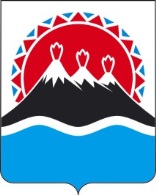 МИНИСТЕРСТВО СОЦИАЛЬНОГО РАЗВИТИЯ  И ТРУДАКАМЧАТСКОГО КРАЯПРИКАЗ № 62-пОб утверждении Перечня документов, подтверждающих отнесение гражданина к категории граждан, имеющих право на получение  бесплатной юридической помощи в Камчатском крае